справка о предприятии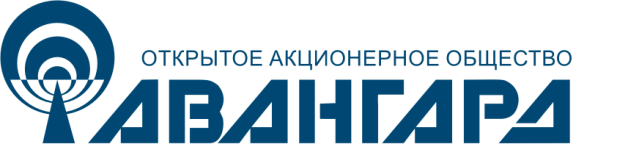 Генеральный директорМельников Владимир Александровичк.т.н., EMBAОАО «Авангард» - современное, динамично развивающееся предприятие, основанное в 1948 году. Его история тесно связана с созданием и внедрением в стране передовых технологий серийного производства радиоэлектронной аппаратуры двойного назначения. Целью работы предприятия является обеспечение заинтересованных ведомств, компаний и населения техническими средствами инструментального оперативного контроля и мониторинга состояния различных объектов на базе инновационных импортозамещающих технологий микросистемотехники и микроэлектроники. Среди инновационных разработок для специального применения следует отметить широкий ряд сенсоров, датчиков, измерителей угла, преобразователей различного назначения, автоматизированного оборудования и систем. Выпускаемая продукция используется в военной, авиационной и ракетно-космической технике. Основным направлением деятельности предприятия на гражданском рынке выбрана профессиональная электроника, а именно приборы и системы комплексной безопасности. Сегодня в ОАО «Авангард» разрабатывают и производят:- бытовые и промышленные газосигнализаторы и системы газовой безопасности;- системы конструкционной безопасности;- системы радиочастотной идентификации на базе ПАВ-технологии;- вандалоустойчивые всепогодные терминалы экстренной связи «гражданин – полиция» для обеспечения общественной безопасности и др.С целью организации серийного выпуска продукции предприятие провело переоснащение собственного производства. Реализован ряд проектов по производству унифицированных электронных модулей и базовых несущих конструкций РЭА на основе автоматизированного оборудования, а также создан Российско-Белорусский Центр микросистемотехники.За многие десятилетия успешной работы предприятие неизменно повышает качество и конкурентоспособность своей продукции. В 2012 и 2015 годах ОАО «Авангард» было удостоено звания победителя конкурса на соискание Премии Правительства Санкт-Петербурга по качеству в номинации «Промышленные предприятия».Для формирования и реализации стратегии инновационного развития предприятий радиопромышленности г. Санкт-Петербурга при поддержке Правительства города был создан Санкт-Петербургский кластер радиоэлектроники, объединяющий более 70 предприятий города, головным предприятием которого является ОАО «Авангард». 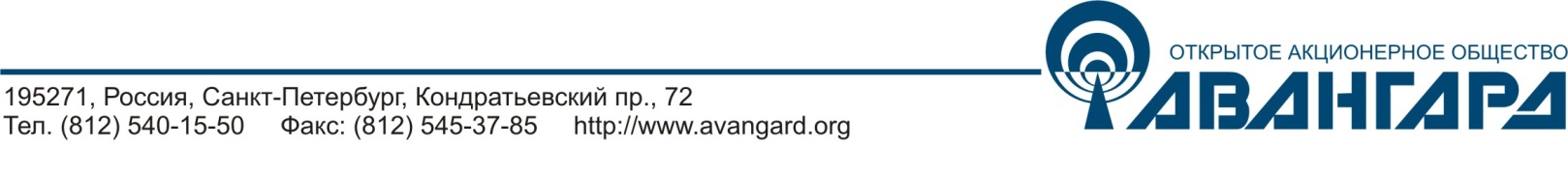 